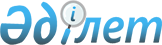 О выплате единовременной материальной помощи на развитие личного подворья малообеспеченным лицам (семьям), проживающим в сельской местности города Экибастуза на 2009 год
					
			Утративший силу
			
			
		
					Постановление акимата города Экибастуза Павлодарской области от 17 марта 2009 года N 141/3. Зарегистрировано Управлением юстиции города Экибастуза Павлодарской области 20 апреля 2009 года за N 225. Утратило силу в связи с истечением срока действия (письмо акимата города Экибастуза Павлодарской области от 7 мая 2010 года N 3-05/74)      Сноска. Утратило силу в связи с истечением срока действия (письмо акимата города Экибастуза Павлодарской области от 07.05.2010 N 3-05/74).

      В соответствии с подпунктом 14) пункта 1 статьи 31 Закона Республики Казахстан "О местном государственном управлении и самоуправлении в Республике Казахстан", во исполнение решения Экибастузского городского маслихата (очередная XI сессия, IV созыв) от 25 декабря 2008 года N 129/11 "О бюджете города Экибастуза на 2009 год", в целях поддержки малообеспеченных лиц (семей), и учитывая недостаточность средств для укрепления личного подворья жителей сельских округов, акимат города Экибастуза ПОСТАНОВЛЯЕТ:



      1. Утвердить прилагаемый состав комиссии по назначению единовременной материальной помощи малообеспеченным лицам (семьям), проживающим в сельской местности города Экибастуза (далее - Комиссия).



      2. Установить, что право на получение единовременной материальной помощи на развитие личного подворья имеют малообеспеченные лица (семьи), проживающие в сельской местности города Экибастуза и получающие государственную адресную социальную помощь.



      3. Для получения единовременной материальной помощи на развитие личного подворья, необходимо представить в государственное учреждение  "Отдел занятости и социальных программ акимата города Экибастуза":

      1) заявление о цели использования материальной помощи;

      2) справку, подтверждающую статус малообеспеченной семьи;

      3) копию книги регистрации граждан;

      4) регистрационный номер налогоплательщика (копия);

      5) удостоверение личности (копия);

      6) номер лицевого счета в почтовом отделении акционерного общества "Казпочта" или банках второго уровня.



      4. Единовременная материальная помощь на развитие личного подворья назначается решением Комиссии.



      5. Государственному учреждению "Отдел занятости и социальных программ акимата города Экибастуза" осуществлять финансирование единовременной материальной помощи в рамках годового бюджета города на 2009 год.



      6. Настоящее постановление вводится в действие по истечении десяти календарных дней после дня его первого официального опубликования.



      7. Контроль за выполнением настоящего постановления возложить на заместителя акима города Экибастуза Курманову А.А.      Аким города Экибастуза                     Н. Набиев

Приложение

к постановлению акимата

города Экибастуза

от 17 марта 2009 года

N 141/3Состав комиссии по назначению единовременной

материальной помощи на развитие личного подворья малообеспеченным лицам (семьям), проживающим

в сельской местности города Экибастуза      Сноска. Приложение с изменениями, внесенными постановлением города Экибастуза Павлодарской области от 09.07.2009 N 385/7.
					© 2012. РГП на ПХВ «Институт законодательства и правовой информации Республики Казахстан» Министерства юстиции Республики Казахстан
				Тулеубаев Сансызбай Сапарович- заместитель акима города Экибастуза, председатель комиссииАристанов Серик Аубакишевич- начальник государственного учреждения "Отдел занятости и социальных программ акимата города Экибастуза", заместитель председателя комиссииТулегенова Айгуль Муратовна- заведующая сектором социальной помощи государственного учреждения "Отдел занятости и социальных программ акимата города Экибастуза", секретарь комиссииЧлены комиссииЧлены комиссииКуспеков Болат Кайыржанович- начальник государственного учреждения "Отдел экономики и бюджетного планирования акимата города Экибастуза"Дюсенбаев Кенжебек Дюсенбаевич- начальник государственного учреждения  "Отдел сельского хозяйства акимата города Экибастуза"Базарбаева Алия Кокишевна- заместитель начальника государственного учреждения "Отдел занятости и социальных программ акимата города Экибастуза"